Министерство просвещения Российской Федерации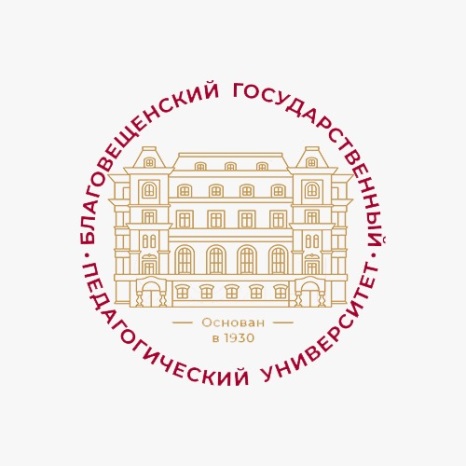 Федеральное государственное бюджетное образовательное учреждение высшего образования «Благовещенский государственный педагогический университет»Информационное письмо XIХ областной научно-практической конференции школьников Амурской области«Человек в современном образовательном пространстве»в очном формате с подготовкой электронного сборника материалов25 марта 2021 годаУважаемые коллеги!ФГБОУ ВО «Благовещенский государственный педагогический университет» при поддержке Министерства образования и науки Амурской области приглашает принять участие в ежегодной XIХ областной научно-практической конференции школьников Амурской области «Человек в современном образовательном пространстве» (далее Конференция). Конференция проводится в очном формате для учащихся 8-11-х классов образовательных учреждений Амурской области. В случае ухудшения эпидемиологической ситуации в Амурской области проведение конференции будет переведено в дистанционный формат. В ходе Конференции среди ее участников планируется проведение Конкурса научно-исследовательских работ (статей и докладов).1. Цель и задачи Конференции:Цель: выявление и поддержка одаренных и талантливых учащихся образовательных учреждений Амурской области, проявляющих себя в учебно-исследовательской и научно-исследовательской деятельности. Задачи:создать пространство для презентации результатов учебно-исследовательской и научно-исследовательской деятельности школьников образовательных организаций Амурской области;определить лучшие образцы научно-исследовательских работ школьников в различных направлениях; обеспечить популяризацию науки и научных исследований среди учащихся.2. Направления работы конференции:Направление 1 «Образовательное пространство в контексте предметного мира».Секции: ТехнологияИзобразительное искусствоДизайн и архитектураИнформационные технологииРобототехника МатематикаНаправление 2 «Образовательное пространство в контексте мира природы».Секции:2.1. Экология 2.2. Химия2.3. Биология2.4. География и географическое краеведение2.5. Физика2.6. Астрономия2.7. Здоровье и медицина 2.8. Безопасность жизнедеятельностиНаправление 3 «Образовательное пространство в контексте культуры».Секции: Психология Педагогика и вопросы воспитанияСоциальные вопросыПрава человека и обществознаниеИстория и историческое краеведениеРусский язык Иностранные языки и культураЛингвистика и литературоведениеНациональная культура и традицииФизическая культура и спортСами участники и педагоги-наставники определяют направление и секцию для представления своей научно-исследовательской работы (статья и доклад) в Конференции и указывают соответствующий номер в заявке. Оргкомитет не несет ответственности за неправильное определение секции и направления участником или педагогом-наставником.Оргкомитет вправе самостоятельно разделять секции на подсекции при большом количестве заявок участников (более 20 заявок на одну секцию) или соединять две секции в одну при малом количестве заявок (менее 5-7 заявок на каждую секцию). Участники Конференции автоматически участвуют в Конкурсе научно-исследовательских работ. 3.  Порядок проведения Конференции в очной форме (25 марта 2021 года)  800 –  930    – регистрация участников Конференции  930 – 1300  – видео-приветствие участников конференции, работа по секциям (презентация научных докладов участниками), подведение итогов работы секции, выдача сертификатов участникам.Определение победителей Конкурса научных докладов будет проведено сразу после окончания работы секции. Результаты Конкурса статей и объявление победителей Конкурса научно-исследовательских работ будут объявлены 9 апреля 2021 года на сайте БГПУ. Сертификаты участников и дипломы победителей будут отправлены по адресу электронной почты, указанной в заявке.5. Условия проведения Конкурса научно-исследовательских работ школьников, представленных на КонференцииВ ходе научно-практической конференции планируется проведение Конкурса научно-исследовательских работ участников (далее Конкурса), который состоит из 2х этапов.Первый заочный этап: Конкурс научных статей предполагает, что обучающиеся представляют результаты своей научно-исследовательской деятельности в формате короткой статьи (до 2 страниц). В содержании статьи коротко описывают цель, задачи, гипотезу и ее проверку, результаты исследовательской работы. Участник и педагог-наставник самостоятельно проверяют свою статью на наличие неправомерных заимствований в системе «Антиплагиат» (ссылка: https://www.antiplagiat.ru), при необходимости редактируют и проверяют на антиплагиат повторно. При подтверждении авторства материалов не менее 60%, скан-фотографию об этом необходимо приложить к заявке. После получения подтверждения авторства материала и его соответствия требованиям оформления, статья передается для оценки экспертов. Сроки отправки статьи не позднее 8.00 1 марта 2021 года.В результате экспертизы статей определяется 1 победитель в каждом направлении и принимается решение о публикации статей в электронном сборнике материалов конференции. Причины отказа в публикации: статья не соответствует требованиям оформления, авторства (59% и ниже) и несоответствие содержания статьи критериям оценки, несоблюдение сроков отправки заявки и статьи.Критерии оценки статьи, присланной на заочный этап Конкурса научно-исследовательских работ:грамотность формулировки основных элементов аппарата исследования (тема, цель, задачи, гипотеза) – максимальная оценка: 5 баллов; соответствие полученного результата, выводов, цели, гипотезе исследования, выбранным методам исследования – максимальная оценка: 5 баллов;идея, представленная в статье, характеризуется новизной и практической значимостью – максимальная оценка: 5 баллов.При несоблюдении сроков подачи материалов, требований к их оформлению, низком качестве статьи и наличии плагиата в тексте присланные материалы публиковаться не будут. Второй очный этап: Конкурс докладов будет проводиться в ходе очного участия школьников на научно-практической конференции «Человек в современном образовательном пространстве». Для участия во втором этапе конкурса школьник должен своевременно прислать заявку и статью, успешно пройти первый этап конкурса или указать в заявке, что планирует участие только в Конференции и во втором этапе Конкурса – Конкурсе докладов Конференции. Все участники должны приехать 25 марта 2020 года в БГПУ, зарегистрироваться и участвовать в работе своей секции. По результатам очного участия доклад и презентацию школьника оценивает жюри. Все участники, прошедшие заочный этап или участвующие только в очном этапе участвуют в общем Конкурсе докладов Конференции. Жюри оценивает доклад, презентацию, ответы на вопросы и подводит итоги по каждой секции. Победителем или призёрами (2-е и 3-е место) Конкурса докладов в секции может стать участник, прошедший заочный этап конкурса и (или) участник, представляющий только доклад. Критерии оценки доклада:в докладе представлена интересная научная идея (способ исследования, результат) – максимальная оценка: 5 баллов;школьник владеет глубиной и сложностью своего исследования – максимальная оценка: 5 баллов;школьник умеет самостоятельно вести научно-исследовательскую деятельность – максимальная оценка: 5 баллов;грамотность устной и письменной речи школьника в ходе доклада, презентации и ответов на вопросы – максимальная оценка: 5 баллов.Подведение итогов Конкурса научно-исследовательских работ. В результате суммирования оценок экспертов (на первом заочном этапе – конкурсе статей) и жюри (на втором очном этапе – конкурсе докладов) определяется абсолютный победитель Конкурса научно-исследовательских работ и призёры (2-е и 3-е место) по каждому направлению. БГПУ вправе отмечать отдельных участников Конференции и присуждать (или не присуждать) им победу в дополнительных номинациях. Абсолютный победитель Конкурса исследовательских работ получает от БГПУ рекомендации для участия во всероссийских конкурсах научно-исследовательских работ. Участники конференции и победители Конкурса получают дополнительные баллы при поступлении в БГПУ.6. Требования к оформлению материалов Требования к оформлению статьиОбразец оформления статьи дан в приложении Б.Требования к оформлению доклада и презентацииДоклад оформляется так, как удобно основному участнику, так как он не рецензируется и не просматривается членами жюри. Требования к оформлению презентации. Практически во всех аудиториях БГПУ установлено программное обеспечение Linux, что следует учитывать при использовании презентаций в формате PPT и PPTX. Рекомендуем сохранить материалы для презентации в различных форматах, в том числе ppt, pptx, odp, pdf; формат для видео: avi, mp4. (желательно, во всех вариантах форматов). В случае необходимости демонстрировать дополнительные материалы в других программах просим обязательно это указать в заявке.    7. Награждение и выдача сертификатовВсе участники, успешно прошедшие заочный и очный этапы Конкурса научно-исследовательских работ, получают Сертификаты участников каждого этапа.  Если представляемая на конкурс и конференцию научно-исследовательская работа (статья и сам доклад) были подготовлены группой участников, то сертификаты выдаются не индивидуально каждому, а на группу участников. В случае замены основного участника другим, независимо от причины замены, сертификаты выдаются на имя основного участника, указанного в заявке. Если участник, прошедший успешно заочный этап Конкурса, по каким-либо причинам не сможет принять участие в очном этапе, то он получает Сертификат участника заочного этапа конкурса статей, (а в случае набора максимального количества баллов – Диплом победителя) заочного этапа Конкурса статей. На первом (заочном) этапе Конкурса статей Дипломы с указанием 2-х и 3-х мест не присуждаются. В случае, если победитель заочного этапа Конкурса сможет принять участие в очном этапе (представить доклад на Конференции), но не займет призового места, то он получит Диплом победителя заочного этапа Конкурса статей и Сертификат участника Конференции. Если участник успешно представил статью (на заочном этапе Конкурса) и доклад (на очном этапе Конкурса - Конференции), то в результате он может получить Диплом победителя Конкурса научных статей, Диплом победителя Конкурса докладов Конференции и Диплом абсолютного победителя конкурса научно-исследовательских работ. Школьники, выбравшие участие только во втором этапе и не занявшие призовые места, получают Сертификат участника Конференции. Если участник стал призером или победителем Конкурса докладов, то он получает Диплом победителя или призера (2-е, 3-е место) Конкурса докладов.Педагоги-наставники, руководившие научно-исследовательской работой и подготовкой участника заочного и очного этапов конференции, получают Сертификат педагога-наставника, если они будут указаны в заявке. Педагоги, сопровождающие участников до места конференции и находящиеся с участниками во время конференции и награждения, получают Сертификат участника Конференции, если они были своевременно указаны в заявке как сопровождающие.Организационный комитет Конференции вправе присуждать дополнительные номинации и награждать участников, показавших выдающиеся результаты.8. Организационный взнос участия в Конференции Организационный взнос в размере 300 рублей (с учетом НДС 20%) компенсирует затраты на обработку заявок, издание программы, подготовку сертификатов и Дипломов. При отказе от участия в Конференции стоимость оргвзноса не возвращается. Форма оплаты оргвзноса только безналичная. Оргвзнос оплачивается перечислением оплаты на расчетный счет БГПУ с указанием названия конференции, фамилии и имени основного участника  с помощью любого мобильного он-лайн приложения и QR-кода (Приложение Г). Если безналичная оплата планируется образовательной организацией, то кроме заявки и статьи в адрес Оргкомитета Конференции высылается гарантийное письмо (Приложение Г). После получения этих документов в адрес образовательной организации высылаются счет, акт выполненных работ. Образовательная организация самостоятельно вписывает в типовой договор фамилии, имена и отчества участников и сумму оплаты. При регистрации представитель участников Конференции предоставляет в оргкомитет подписанные: договор (2 экземпляра), акт выполненных работ (2 экземпляра), платежное поручение. По завершении Конференции представитель образовательной организации получает подписанный со стороны БГПУ договор и акт выполненных работ. 9. Порядок участия в работе Конференции Желающим принять участие в Конференции с публикацией в электронном сборнике  научно-исследовательских работ необходимо до 8.00 1 марта 2021 года прислать:Все документы высылаются на электронный адрес Центра организации довузовского образования codobgpu@yandex.ru. Заявки и статьи, отправленные после 8.00 1 марта 2021 года, рассматриваться не будут (время по г. Благовещенску).10. Контактная информацияКонтактный адрес: 675000, г. Благовещенск, ул. Ленина 104, Благовещенский государственный педагогический университет, Центр организации довузовского образования, ауд.219. Адрес электронной почты: codobgpu@yandex.ru Контактные телефоны: (4162) 771-784 (в рабочее время), 8-914-555-27-47 – Центр организации довузовского образования (можно писать сообщения в whatsapp) Контактная информация: Лукина Елена Юрьевна – директор ЦОДОИванова Екатерина Владимировна – специалист по учебно-методической работе ЦОДОШкуркина Екатерина Сергеевна – специалист по учебно-методической работе ЦОДОПриложение А Образец оформления заявки(заполняется и отправляется в формате Документ Microsoft Word (.docx)                  ЗАЯВКА на участие в XIX областной заочной научно-практической конференции «Человек в современном образовательном пространстве»Тема статьи    Номер направления и предполагаемой секции, к которой относится доклад (статья) ________Участник и его руководитель сами несут ответственность за выбранную секцию.Количество участников (соавторов)_____Фамилия, имя основного участника (полностью в именительном падеже)           Фамилия основного участника (полностью в родительном падеже) КлассОбразовательная организация (можно не указывать, если совпадает с образовательной организацией в п.V) Населённый пункт, район      Фамилия, имя соавтора (полностью в именительном падеже)           Фамилия соавтора (полностью в родительном падеже) КлассОбразовательная организация (можно не указывать, если совпадает с образовательной организацией в п.V) Населённый пункт, район1. Количество педагогов-наставников_____Фамилия, имя, отчество педагога-наставника (полностью в именительном падеже)             Фамилия, имя, отчество педагога-наставника (полностью в родительном падеже) Место работы полностью (можно не указывать, если совпадает с образовательной организацией в п.5)Должность (полностью)Контактный сотовый телефон (для связи WhatsApp) и электронная почта педагога-наставника    При необходимости заполнить в той же последовательности информацию про других педагогов-наставников, если они были.2. Количество сопровождающих педагогов_____Фамилия, имя, отчество сопровождающего педагога (полностью в именительном падеже)             Фамилия, имя, отчество сопровождающего педагога (полностью в родительном падеже) Место работы полностью (можно не указывать, если совпадает с образовательной организацией в п.5)Должность (полностью)Контактный сотовый телефон сопровождающего педагога для оперативной связиV. Образовательная организация, которую представляет основной участник (полное и сокращенное название)_____________________________________________________________VI. Руководитель образовательной организации:Фамилия, имя, отчество руководителя (полностью в именительном падеже)             Фамилия, имя, отчество руководителя (полностью в родительном падеже) Приложение БОбразец оформления статьиОРГАНИЗАЦИЯ СОЦИАЛЬНО ЗНАЧИМОЙ ДЕЯТЕЛЬНОСТИ ШКОЛЬНИКОВПустая строкаДенисенко Мария, учащаяся 10 класса «Лицея ФГБОУ ВО «БГПУ»Научный руководитель: Иванова Е.И., учитель обществознания «Лицея ФГБОУ ВО «БГПУ», г. БлаговещенскПустая строка…Социально значимая деятельность. Результаты нашего анализа мы внесли в таблицу 1.Пустая строкаТаблица 1 Название таблицыпустая строка Образец плаката представлен на рисунке 1. пустая строкаРИСУНОКРис. 1. Название рисункапустая строка Именно готовность приносить пользу людям, выбор и направленность инициативы определяет ценностное самосознание молодого человека как гражданина и общественного деятеля [2].…Пустая строкаБиблиографический списокМужичкова Ю. Е. Истоки и механизмы социальной ответственности бизнеса: междисциплинарный подход / Ю. Е. Мужичкова, Ж. В. Коробанова // Гуманитарные науки. – 2013. -  №11. – С.67-74.Тетерский С.В. Социальные инициативы детей и молодежи: поддержка общества и государства: монография / С.В. Тетерский. - М.: РЕГЛАНТ, 2003. -  214 с.- С.68.Педагог-наставник подтверждает, что данная статья не содержит неправомерные заимствования. Число                                                     Фамилия имя и отчество педагога наставника Приложение ВСОГЛАСИЕ РОДИТЕЛЯ/ЗАКОННОГО ПРЕДСТАВИТЕЛЯ НА ОБРАБОТКУ ПЕРСОНАЛЬНЫХ ДАННЫХ НЕСОВЕРШЕННОЛЕТНЕГОЯ, ________________________________________________________________,
                            (ФИО родителя или законного представителя полностью)_____________________________________________________________________________________________
(в случае опекунства указать реквизиты документа, на основании которого осуществляется опека или попечительство)являясь законным представителем несовершеннолетнего_____________________________ __________________________________________________________________,
                                             (ФИО несовершеннолетнего полностью)приходящегося мне _____________, обучающегося в _____классе _________________________________________________________________________________(наименование образовательной организации) __________________________________________________________________,даю свое согласие на обработку в Центре организации довузовского образования ФГБОУ ВО «БГПУ» персональных данных несовершеннолетнего, относящихся исключительно к перечисленным ниже категориям персональных данных: фамилия, имя, отчество; пол; образовательная организация; класс. Я даю согласие на использование персональных данных несовершеннолетнего исключительно в следующих целях: организация участия в XIX областной научно-практической конференции школьников Амурской области «Человек в современном образовательном пространстве» в конкурсе научно-исследовательских работ, организованном в ходе этой конференции, а также хранение данных о результатах проведения конференции и конкурса на бумажных и/или электронных носителях.Настоящее согласие предоставляется мной на осуществление действий в отношении персональных данных несовершеннолетнего, которые необходимы для достижения указанных выше целей, включая (без ограничения) сбор, систематизацию, накопление, хранение, уточнение (обновление, изменение), использование, передачу третьим лицам для осуществления действий по обмену информацией: Министерство образования и науки Амурской области, обезличивание, блокирование персональных данных. Если несовершеннолетний победит или займет призовое место в конкурсе научно-исследовательских работ, согласен на распространение информации об этом в средствах массовой информации и социальных сетях с указанием фамилии, и имени ребенка, образовательной организации класса и места. Я проинформирован(а), что Благовещенский государственный педагогический университет гарантирует обработку персональных данных несовершеннолетнего в соответствии с действующим законодательством РФ как неавтоматизированным, так и автоматизированным способами. Данное согласие действует до достижения целей обработки персональных данных. Данное согласие может быть отозвано в любой момент по моему письменному заявлению.Я подтверждаю, что, давая такое согласие, я действую по собственной воле и в интересах несовершеннолетнего.  "____" __________ 2021 г.                                  _____________ /____________________       подпись              расшифровка подписи СОГЛАСИЕ ПЕДАГОГА НА ОБРАБОТКУ ПЕРСОНАЛЬНЫХ ДАННЫХ Я, _________________________________________________________________________________________,
(ФИО учителя полностью)должность_____________________________________   ____________________________________________(наименование образовательной организации) _____________________________________________________________________________,даю свое согласие Центру организации довузовского образования Федерального государственного бюджетного образовательного учреждения высшего образования «Благовещенского государственного педагогического университета» на обработку в своих персональных данных, относящихся исключительно к перечисленным ниже категориям: фамилия, имя, отчество; образовательная организация; должность, номер контактного телефона, адрес электронной почты. Я даю согласие на использование персональных данных исключительно в следующих целях: организация участия в XIX областной заочной научно-практической конференции школьников Амурской области «Человек в современном образовательном пространстве» в конкурсе научно-исследовательских работ, организованном в ходе этой конференции, а также хранение данных о результатах проведения конференции и конкурса на бумажных и/или электронных носителях.Настоящее согласие предоставляется мной на осуществление действий в отношении персональных данных, которые необходимы для достижения указанных выше целей, включая (без ограничения) сбор, систематизацию, накопление, хранение, уточнение (обновление, изменение), использование, передачу третьим лицам для осуществления действий по обмену информацией: Министерство образования и науки Амурской области, обезличивание, блокирование персональных данных. Я даю согласие на распространение обобщенной информации о моем участии в XIX областной заочной научно-практической конференции школьников Амурской области «Человек в современном образовательном пространстве» в конкурсе научно-исследовательских работ, организованном в ходе этой конференции в средствах массовой информации и социальных сетях без указания фамилии, имени, образовательной организации, номера телефона и адреса электронной почты. Я проинформирован__, что Благовещенский государственный педагогический университет гарантирует обработку персональных данных в соответствии с действующим законодательством РФ как неавтоматизированным, так и автоматизированным способами. Данное согласие действует до достижения целей обработки персональных данных. Данное согласие может быть отозвано в любой момент по моему письменному заявлению.Я подтверждаю, что, давая такое согласие, я действую по собственной воле и в своих интересах.  "____" __________ 2021 г.                                  _____________ /____________________       подпись              расшифровка подписи Приложение ГОбразец оформления проверки статьи на антиплагиат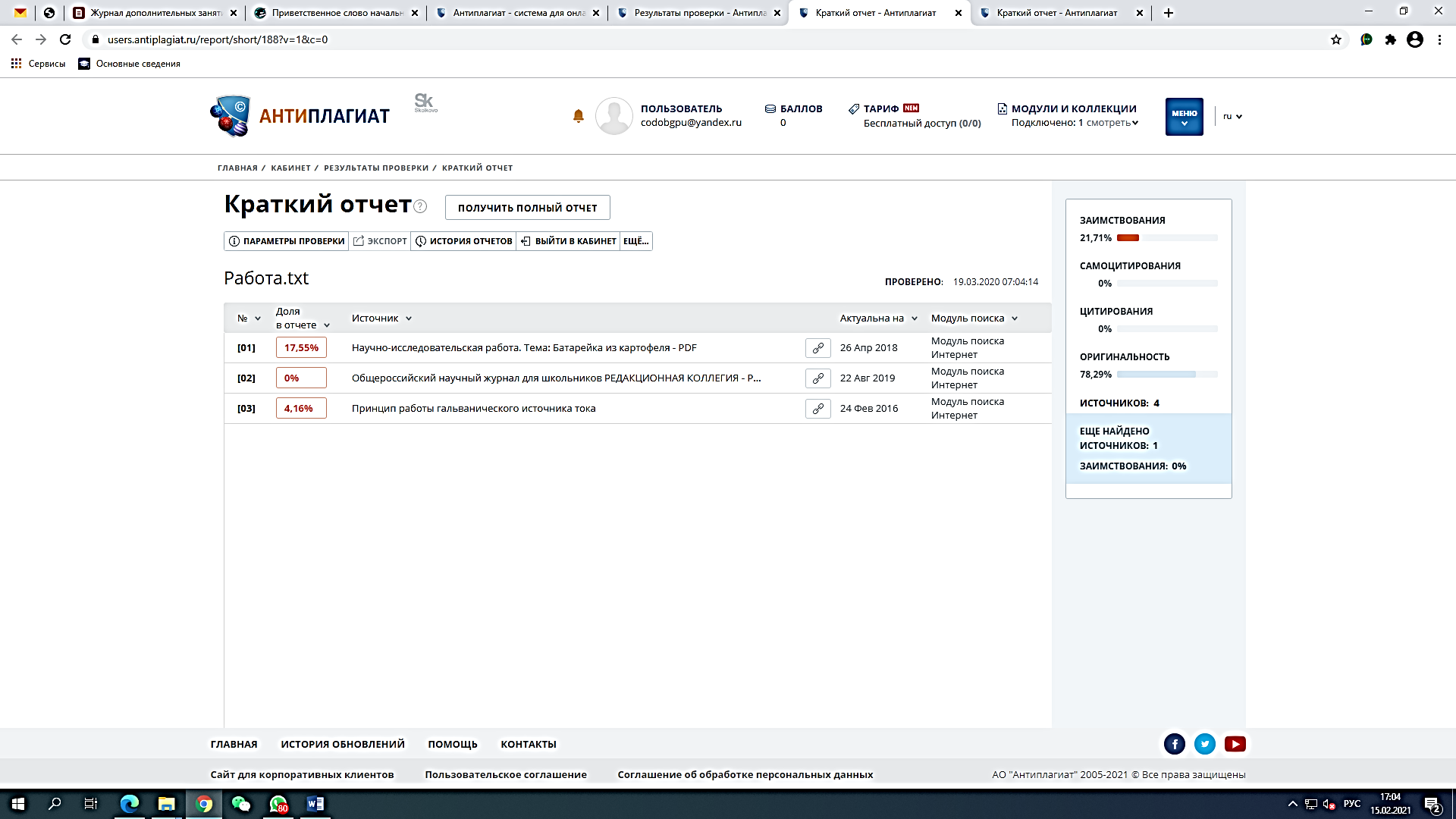 Приложение ДРеквизиты для оплаты оргвзносаУФК по Амурской области (ФГБОУ ВО «БГПУ»)
Л/С 20236X50620
ИНН 2801027713
КПП 280101001
БИК ТОФК 011012100
Номер казначейского счета 03214643000000012300
Единый казначейский счет 40102810245370000015
Код дохода 00000000000000000130
ОТДЕЛЕНИЕ БЛАГОВЕЩЕНСК БАНКА РОССИИ//УФК по Амурской области г. Благовещенск
ОКПО 02079193
ОКТМО 10701000001Указать назначение платежа: Оплата оргвноса за участие XIХ областной научно-практической конференции «Человек в современном образовательном пространстве» за … (Иванова Илью Ивановича)Образец гарантийного письмаГАРАНТИЙНОЕ ПИСЬМО_____________________________________________________________________________				(полное наименование организации)_____________________________________________________________________________, в лице __________________________________________________________, действующего на основании ______________________________________, гарантирует настоящим письмом, что не позднее 26 марта 2021 года обязуется оплатить оргвнос за участие __________________________________________и__________________________________,(фамилия, имя, отчество участника и педагога-наставника)в XIХ областной научно-практической конференции «Человек в современном образовательном пространстве», в сумме 300 (триста) рублей путем (выбрать: или безналичное перечисление на расчетный счет, или внесение наличных денежных средств в кассу ФГБОУ ВО «БГПУ») в соответствии с выставленным счетом.Наши банковские реквизиты:Директор                                               	                         	___________________Главный бухгалтер 					 	            ___________________Тип файлаСтатья оформляется в редакторе Microsoft Word с расширением docx В названии файла указывается фамилия автора, название секции (например, Статья_Петров_1.2. docx)Размер листаФормат А4 ПоляНижнее – 2,5 см, верхнее, левое, правое – 2 см. ШрифтTimes New RomanРазмер шрифта текста12 пт.Оформление сносок, ссылокСноски на литературу печатаются внутри статьи в квадратных скобках после цитаты [указывается номер источника по списку литературы и через запятую номер страницы в этом источнике], сноски на несколько источников с указанием страниц разделяются между собой точкой с запятой. Ссылка на источник оформляется в соответствии с требованиями к библиографическому описанию. Пример оформления представлен в приложении Д.Межстрочный интервалОдинарныйВыравнивание текстаПо ширинеАвтоматическая расстановка переносовВключена Абзац (отступ)1,25 смОбъём статьидо 2 страниц (включая список источников)ЗаголовокВ центре посередине статьи (ПРОПИСНОЙ регистр)АвторствоНа следующей строчке с отступом слева 8 см: фамилия и имя школьника, указание школы и класса. На следующей строчке с отступом слева 8 см: фамилия и инициалы педагога-наставника, должность, полное наименование места работы, населенный пункт.  Проверка на АнтиплагиатВсе представляемые материалы проходят обязательную проверку в системе «Антиплагиат» https://www.antiplagiat.ru/ на наличие неправомерных заимствований сначала самим участником, а затем Оргкомитетом Конкурса.Перечень документовТребования к оформлениюзаявкуСодержание заявки должно соответствовать образцу в приложении А. Файл оформляется в формате Документ Microsoft Word (.docx), в названии указать слово «Заявка», через нижнее подчеркивание фамилию основного участника (школьника), через нижнее подчеркивание номер секции. Например, название файла: Заявка_Петров_1.2.docх (приложение А).статьюфайл со статьей (пример оформления названия файла: Статья_Петров_1.2. docx) (приложение Б).согласие родителей и педагога-наставника на обработку персональных данныхфайлы с фотографиями заполненных педагогом-наставником и родителем участника согласия на обработку персональных данных его ребенка (пример оформления названия файла: Согласие_Петров.jpg) (приложение В).результаты проверки работы на антиплагиат файл со скриншотом результатов проверки работы на антиплагиат в программе Антиплагиат.ру https://www.antiplagiat.ru/ (пример оформления названия файла: Антиплагиат_Петров.jpg) (приложение Г).подтверждение оплаты оргвзносафотографию гарантийного письма или квитанции об оплате оргвзноса участия в Конференции с указанием фамилии участника (Приложение Д).Ректору ФГБОУ ВО «БГПУ»Щёкиной В.В. директора …(название образовательной организации)НаименованиеЛ/СИННКППБИКР/СКод доходаБанкОКПООКАТООКТМО